Your recent request for information is replicated below, together with our response.My query relates to the incidence of accidents of any kind, which have taken place either at, or on the approach to, the roundabout at the junction of St Machar Drive and King Street, Aberdeen.Please could you tell me how many accidents of any kind have happened either at this roundabout, or on any of the four approaches to it, over the last 15 years?This total would include both accidents involving vehicles only, and also accidents involving pedestrians or cyclists It would also include accidents which involved damage by vehicles to property, and to the "keep left" signs on the roundabout, or other signs.Would you please supply a list of all such accidents of which the police have a record - between 1st March 2008 and 1st March 2023 inclusive?Also, would you please indicate, for each accident, where exactly it happened, and what was the outcome - ie. whether anyone was injured or killed; what damage there was to vehicles or property/street furniture; and any information on the cause of the accident.The table at the end of this document provides the number of Road Traffic Collisions, by severity, which have occurred within a 50 metre radius of the roundabout where A978 meets A956 from 1st January 2008 to 28th February 2023. All statistics are provisional and should be treated as management information. All data have been extracted from Police Scotland internal systems and are correct as at 09/03/2023.On the 12th June 2019, CRaSH was implemented within D Division. On the 3rd July 2019, CRaSH was implemented across the other Police Divisions within Police Scotland. CRaSH replaced the existing procedures for recording Road Traffic Collisions. Please note that a reportable collision is defined under Section 170 of the Road Traffic Act 1988 and describes the legal responsibility on those drivers involved to report the matter to the police. Where those involved exchange personal details, there is no legal requirement to report a collision to the police and this applies particularly to non-injury collisions. As such, there may have been other collisions within the location of your request, which were not reported to Police Scotland, nor which required a collision report to be created, and will therefore not be included within the statistics.If you require any further assistance please contact us quoting the reference above.You can request a review of this response within the next 40 working days by email or by letter (Information Management - FOI, Police Scotland, Clyde Gateway, 2 French Street, Dalmarnock, G40 4EH).  Requests must include the reason for your dissatisfaction.If you remain dissatisfied following our review response, you can appeal to the Office of the Scottish Information Commissioner (OSIC) within 6 months - online, by email or by letter (OSIC, Kinburn Castle, Doubledykes Road, St Andrews, KY16 9DS).Following an OSIC appeal, you can appeal to the Court of Session on a point of law only. This response will be added to our Disclosure Log in seven days' time.Every effort has been taken to ensure our response is as accessible as possible. If you require this response to be provided in an alternative format, please let us know.Road Traffic Collisions, Roundabout where A978 meets A956, North East DivisionPeriod: 1st January 2008 – 28th February 2023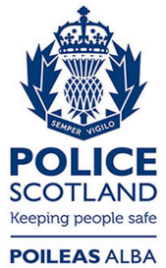 Freedom of Information ResponseOur reference:  FOI 23-0577Responded to:  20th March 2023Severity2008200920102011201220132018201920202022Fatal0000001000Serious1000100100Slight3121011012Total4121112112